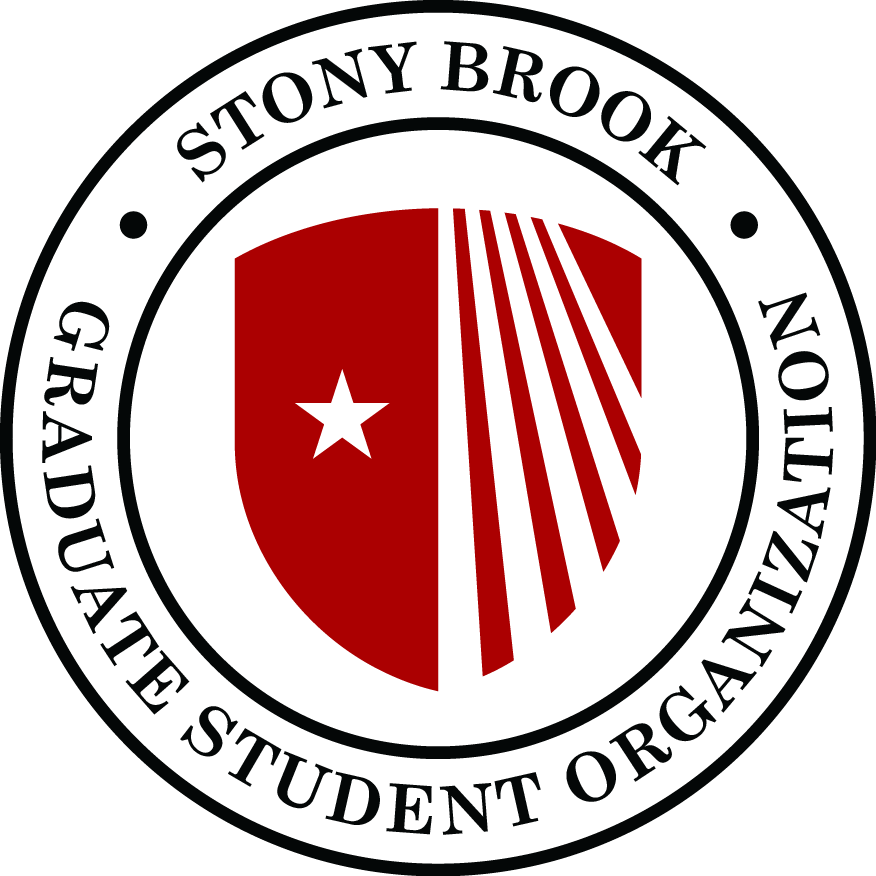 Graduate Student Organization 
Senate MeetingAgendaFebruary 10, 2020 SAC 302 @ 5:30-7p.m.Call to order:Adoption of the AgendaApproval of minutes from previous senate meeting:Guest speakers: NonePresident’s Report:Vice President’s Report:Treasurer’s Report:Updates to Forms and reimbursementsUpdates on Budget Commitee MeetingsUpdates on MoUsUpdates on Engagement with campus organizationsSecretary’s Report:Updates to senator enrollment proceduresUpdates to allocation of senate seats to departmentsSpeaker’s Report:DTA: Spring Cycle LaunchTax Clinics & SprintaxLegislation: Chief of Staff Job DescriptionPAC Report:ISA Report:Unfinished business:New business:Announcements:Adjournment: